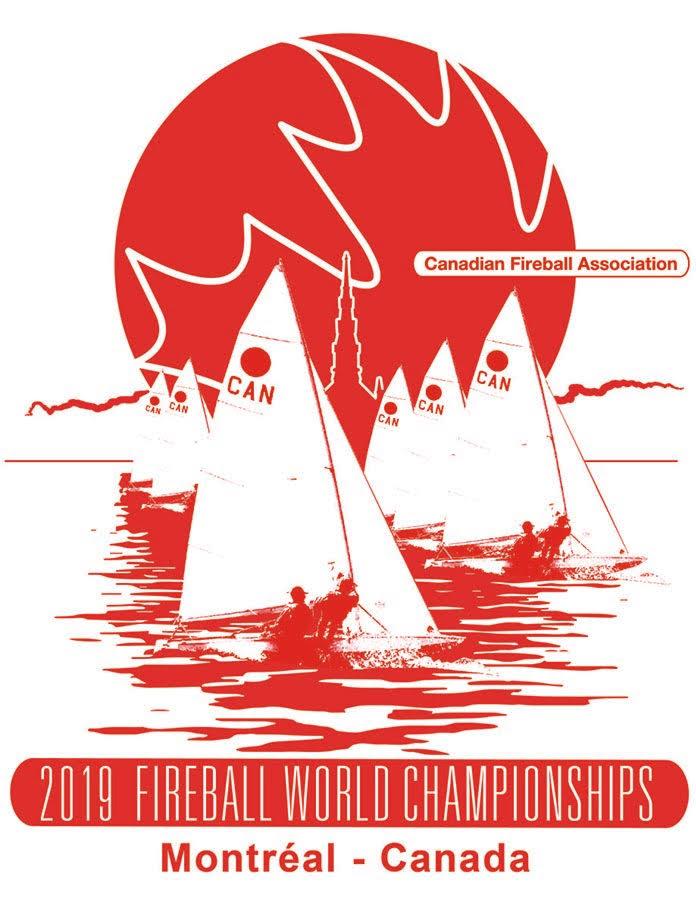 International Fireball North American and World ChampionshipAugust 20-30, 2019Montreal, Quebec, CanadaOrganised by Pointe Claire Yacht Club in conjunction with Fireball International, 
the Canadian Fireball Association and the Quebec Fireball Association.Notice of RaceThe notation ‘[DP]’ in a rule in the NOR means that the penalty for a breach of that rule may, at the discretion of the international jury, be less than disqualification.
RulesThe regatta will be governed by the rules as defined in The Racing Rules of Sailing.The Sail Canada prescriptions which apply are listed in Attachment A.The RRS Appendix G3 is changed to allow loaned or chartered boats to use a sail number different from the hull number, providing it is not the sail number of any other boat in the regatta.Insert new rule 42.3(i): When the wind speed is clearly over 12 knots across the course, the Race Committee may signal in accordance with RRS Appendix P5 that pumping, rocking and ooching are permitted after the starting signal. This changes RRS 42.2(a), 42.2(b) and 42.2(c).RRS Appendix P2.3 shall not apply and P2.2 is changed so that it will apply to all penalties after the first one.If there is a conflict between languages the English text will take precedence.Advertising [DP]Boats may be required to display advertising chosen and supplied by the organizing authority.ELIGIBILITY AND ENTRYThe regatta is open to all boats of the International Fireball class whose helmsman and crew are affiliated or unaffiliated members of Fireball International.Eligible boats may enter on line: for the North American Championship at: https://yachtscoring.com/emenu.cfm?eID=6009

and for the World Championship at: 
https://yachtscoring.com/emenu.cfm?eID=6010
or

By completing the form(s) in attachment C and sending them, together with the required fee, to Quebec Fireball Association at 128 Ave de Bathurst, Pointe-Claire, QC, H9S 4Z8, Canada no later than June 30, 2019. Please make your Canadian Dollar Cheque or money order payable to the Quebec Fireball Association.
Late entries will be accepted until August 20, 2019 and will be subject to a late registration fee of CAD $150.FeesRequired fees are as follows:

Event				Fee
North Americans 		CAD $200World Championship		CAD $700Combined			CAD $800Tickets for social events and dinners will be available for purchase for non-competitors.Schedule5.1	Registration:

Tuesday, August 20 	from 13h00 to 16h00Wednesday, August 21 	from 10h00 to 14h00Saturday, August 24 	from 10h00 to 14h005.2	Equipment inspection and event measurement:

Tuesday, August 20 	from 10h00 to 17h00Saturday, August 24	from 10h00 to 17h005.3	Racing Schedule:
Fireball North American ChampionshipFireball World ChampionshipThe scheduled time of the warning signal for the first race each day is 13h00 except Friday, August 30 when the scheduled time is 11h00. One additional race per day may be added at the discretion of the race committee. There will be a maximum of 6 races for the North American championships and a maximum of 10 races for the World championships.5.4	On the last scheduled day of racing no warning signal will be made after 15h00.MeasurementEach boat shall produce a valid measurement certificate. All boats and equipment shall be presented for pre-event inspection. Detailed instructions will be provided at registration. Classic Boats will be identified during the measurement inspection. A list of classic boats by sail number will be published on the official notice board prior to the first race of the World Championship.Sailing InstructionsThe sailing instructions will be available at registration.VenueAttachment B shows the location of the regatta harbour and the location of the racing area.The CoursesThe courses to be sailed will be described in the Sailing Instructions.Penalty SystemDecisions of the international jury will be final as provided in RRS 70.5.ScoringThree races are required to be completed to constitute a series.When fewer than 5 races have been completed, a boat’s series score will be the total of her race scores.When from 5 to 8 races have been completed, a boat’s series score will be the total of her race scores excluding her worst score.When 9 or more races have been completed, a boat’s series score will be the total of her race scores excluding her two worst scores.Support BoatsAll drivers of support boats shall be registered with the organizing authority and will be required to comply with event support boat regulations. [DP]BerthingBoats shall be kept in their assigned places while they are in the boat park. [DP]RIGHT TO USE NAME AND LIKENESSBy participating in these Championships, each competitor automatically grants to the organizing authority and its sponsors the right in perpetuity to make, use and show, from time to time and at their discretion, photographs and motion pictures, and live, taped or filmed television and other reproductions of him or her during the competition, without compensation.PrizesPrizes will be awarded for the North American Championship. Prizes will be given as follows for the World Championship:Race 1		Moore Trophy
Race 2		Rondar Cup
Race 3		Volvo Trophy
Race 4		Certina Trophy
Race 5		Mildara Wines Trophy
Race 6		Bell Bowl
Race 7		Sponsor Trophy
Race 8		RVYC Trophy
Race 9		Safaricom Kenya Trophy
Race 10		P & B Trophy
Overall Crew	Humboldt Trophy
Overall Worlds	Worlds Trophy
Overall Classic	Classic Boat Trophy
Woman		Thelassa Trophy
Perseverance	Geest TrophyOther prizes may be awarded.DISCLAIMER OF LIABILITYCompetitors participate in the regatta entirely at their own risk. See RRS 4, Decision to Race. The organizing authority will not accept any liability for material damage or personal injury or death sustained in conjunction with or prior to, during, or after the regatta.INSURANCEEach participating boat shall be insured with valid third-party liability insurance with a minimum cover of CDN $1,000,000 per incident or the equivalent.ACCOMODATIONA wide range of accommodation is available. A limited number of billets are being provided on a first come first served basis. Camping may be permitted in the park adjacent to the yacht club.19	FURTHER INFORMATIONFor further information please contact 	info@fireballworlds2019.org.Canadian Fireball Association: 		President@fireball-international.ca.Fireball Quebec:			Quebec@fireball-international.caPointe Claire Yacht Club:		pcycoffice@pcyc.qc.caAttachment ASail Canada Prescriptions in effect:Rule 61.2 – Protest Contents Sail Canada prescribes that no fee shall be charged for delivering a protest or a request for redress.Rule 67 – Damages Sail Canada prescribes that a boat that has been found by a protest committee to have broken a rule and caused damage shall be considered at fault for the purposes of rule 67.Rule 91(b) – Protest Committee Sail Canada prescribes that a request for an international jury formed under rule N1.7 comprised of only three members requires written approval be obtained from Sail Canada before making the request to World Sailing.Attachment BThe address of Pointe-Claire Yacht Club which is approximately 27km West of downtown Montreal and 10km West of Dorval Airport (YUL) is:Pointe-Claire Yacht Club
1 Avenue Cartier
Pointe-Claire, QC
H9S 4R3
Canada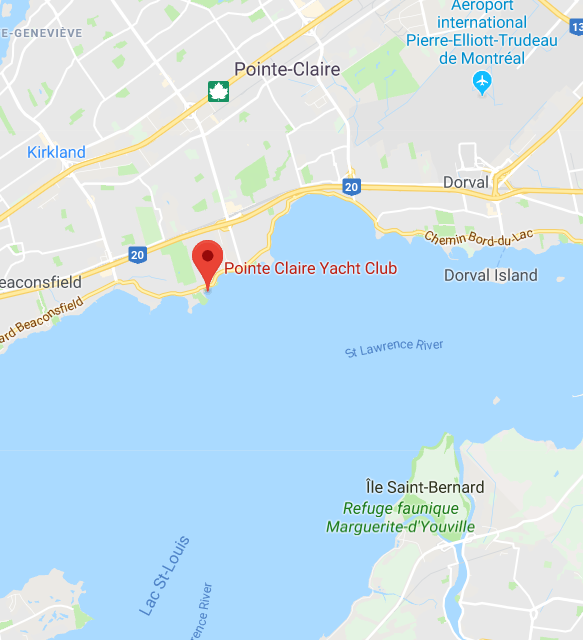 Attachment CEntry Form: North American Championships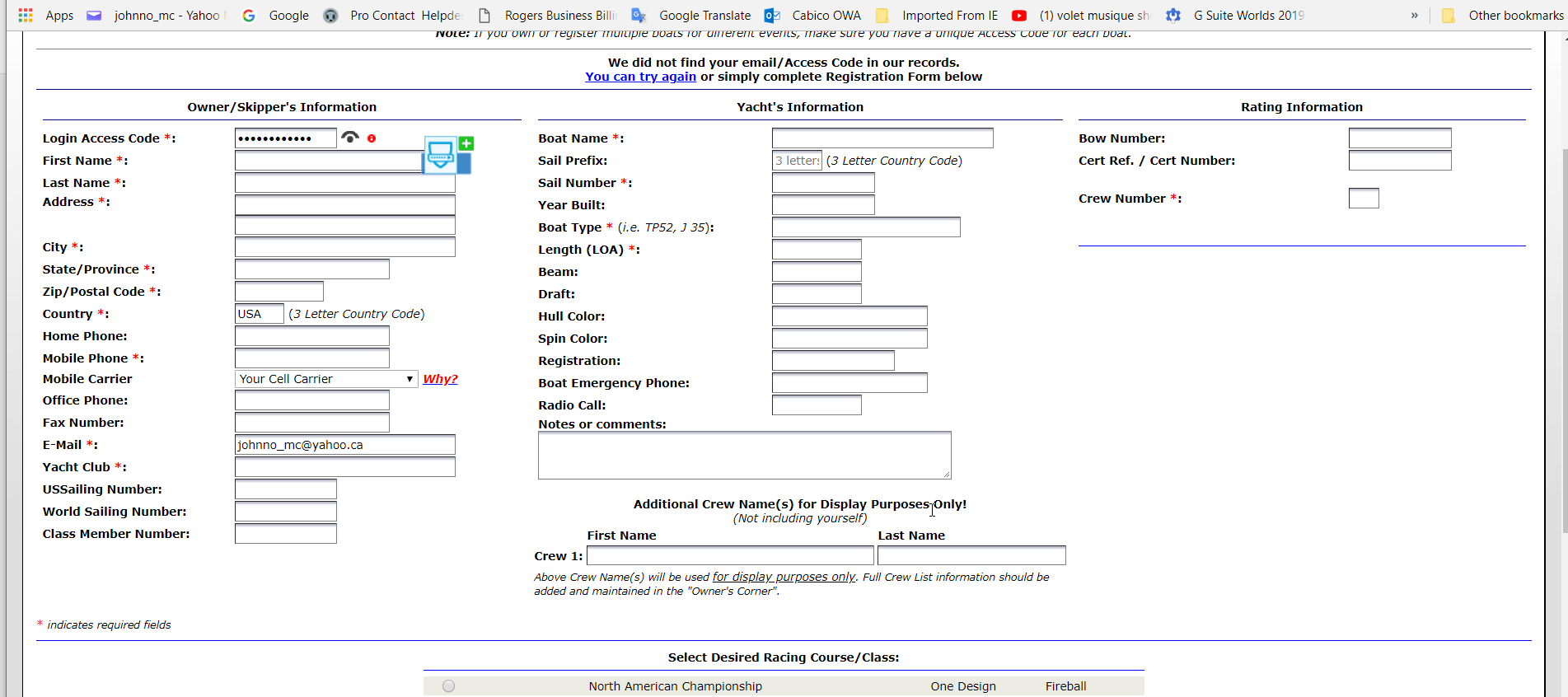 Entry form 2019 Fireball World Championship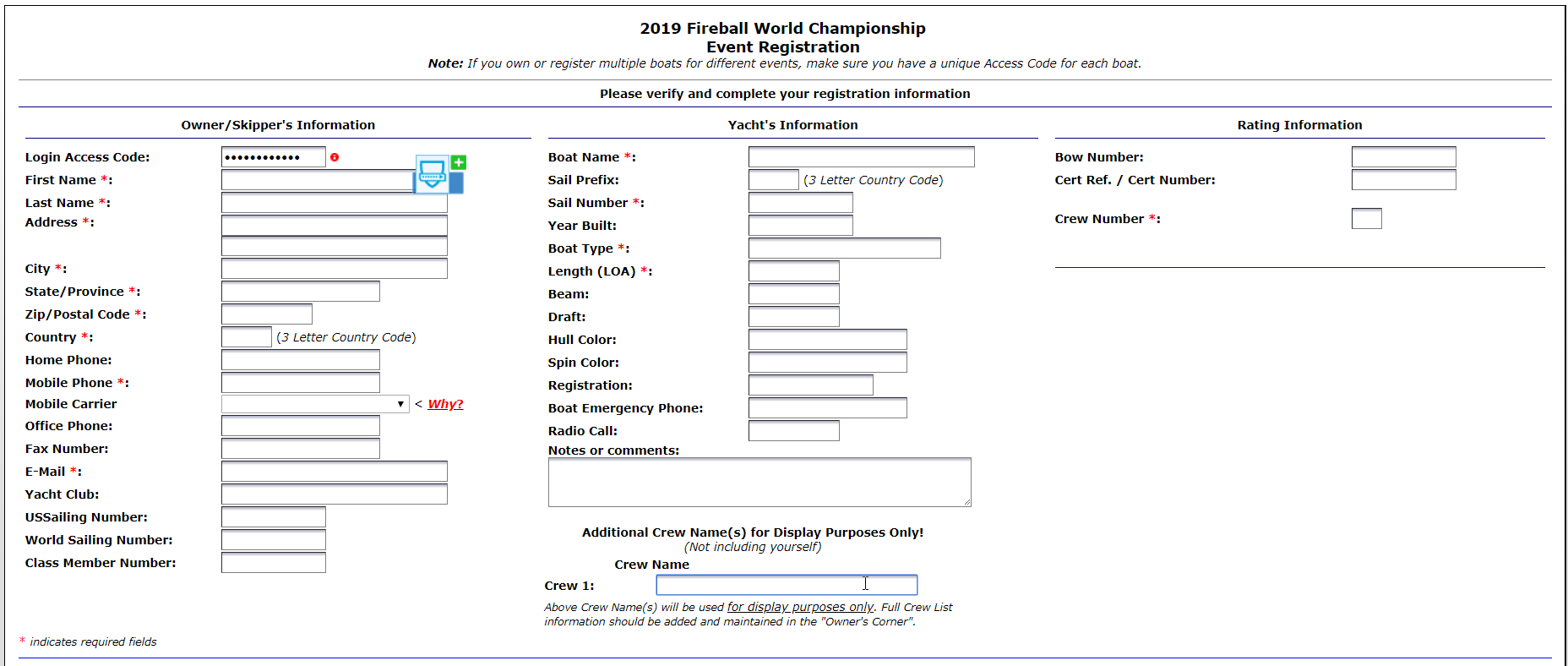 DayDateRacesWednesdayAugust 21, 20192ThursdayAugust 22, 20192FridayAugust 23, 20192DayDateRacesSundayAugust 25, 20192MondayAugust 26, 20192TuesdayAugust 27, 20192WednesdayAugust 28, 2019No RacingThursdayAugust 29, 20192FridayAugust 30, 20192